Танец дикарей.Ёсинао Накада  (1923-2000) - известный композитор современной Японии, который популярен не только среди профессионалов и любителей музыки, но и среди широкой общественности.Про кого может быть такая музыка?Что бы вы делали под эту музыку?Кто такие дикари?Как звучит музыка (темп, регистр)Какие инструменты услышали?Придумать атрибуты для образа и изготовить дома и в группе.Нарисовать рисунки дома и в группе.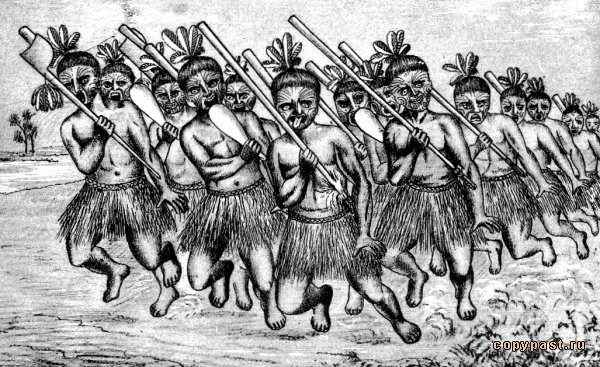 Вальс игрушек. Ю.Ефимов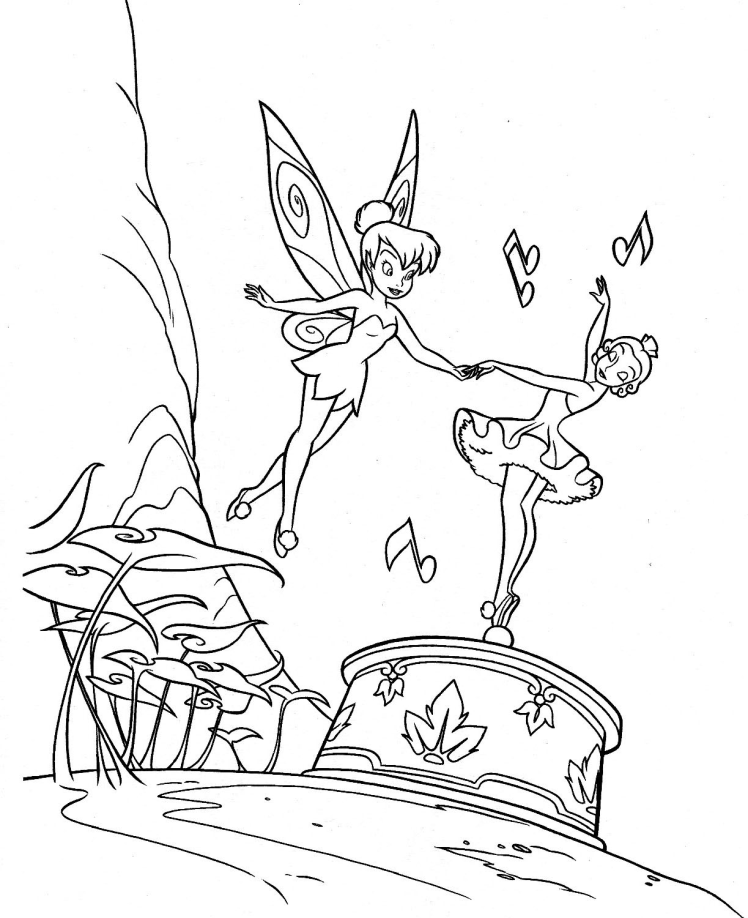 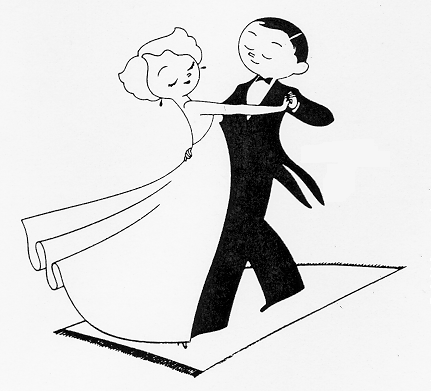 Что вы себе представляли, когда слушали эту музыку?Вальс – это красивый бальный танец. Танцевать вальс, значит вальсировать, кружиться.Какие инструменты вы слышите?Марш гусей. Бина Канадэ.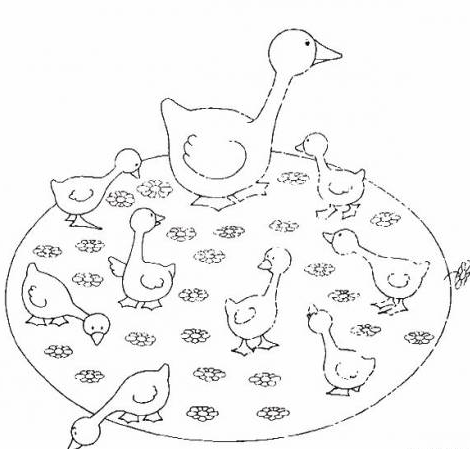 Какие шагают гуси (маленькие или большие)Придумать небольшой рассказ о том, куда они отправляются.Предложить детям показать, как важно и гордо вышагивают гуси. Кто с гусятами знаком, Знают, ходят те гуськом.Шаг за шагом строго в рядЗа гусыней семенят.Им гогочет папа гусь- Малышня, шагай не трусь!Маршируем до пруда,Для гусей важна вода.Юлиана ПервухинаОсенняя песнь. П.ЧайковскийЗакружилась листва золотаяВ розоватой воде на пруду,Словно бабочек легкая стаяС замираньем летит на звезду. С.Есенин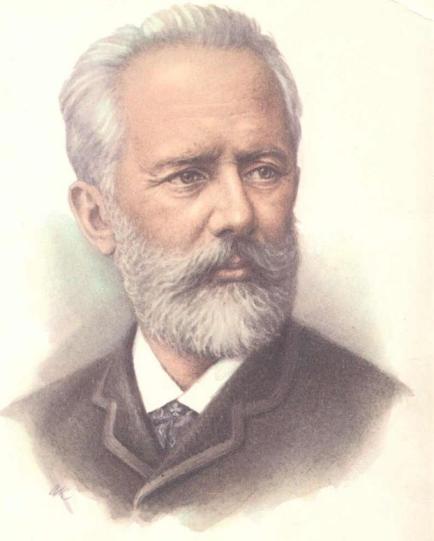 Музыка – нежная, спокойная, ласковая, неторопливая, воздушная.Две плаксы Е.Гнесина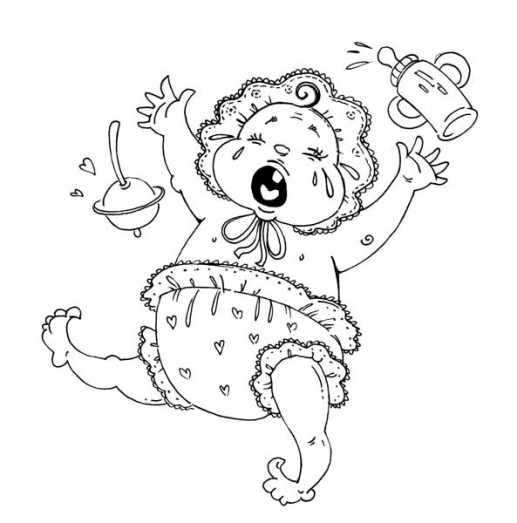 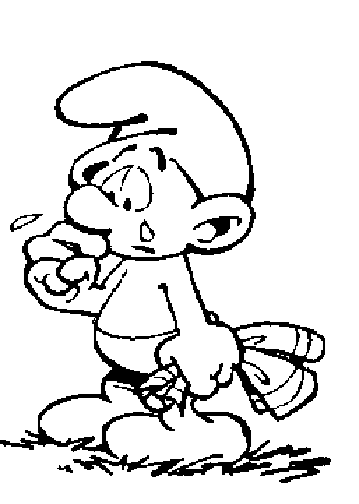 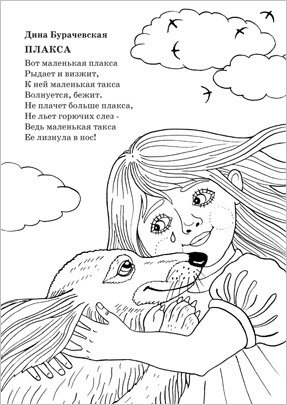 Мелодия ноющая, плачущая. Два голоса!Русский наигрыш. Народная мелодия.Характер - веселый, задорный.Инструменты – баян, балалайка, духовые, шумовые.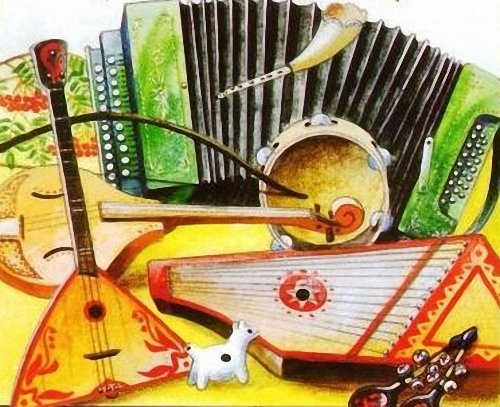 В пещере горного короля. Э.Григ.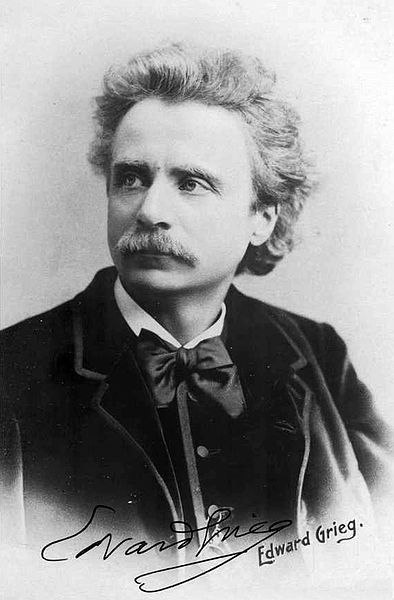 Эдвард Григ родился и жил в Норвегии. Это страна диких скал, густых лесов, узких морских заливов. Норвежский народ создал много песен, сказок, легенд о фантастических существах, добрых и злых гномах, троллях. Пер Гюнт – герой произведения Грига – красивый, смелый, молодой юноша, но неисправимый фантазер и искатель приключений. Однажды он решил отправиться очень далеко от своей родины искать счастья, несмотря на то, что унего была невеста – прекрасная девушка по имени Сольвейг. Долгие годы он скитался, нажил богатство. Но так случилось, что в один день всего лишился. Через много лет он вернулся на родину, в Норвегию. Но его никто не узнал, оказалось, что Пер Гюнт давно забыт в своих краях и никому он уже здесь не нужен. И только в лесной избушке ждет его верная Сольвейг, по-прежнему горячо любя. Пер Гюнт во всем раскаялся: он понял, как бессмысленно прожил жизнь.В одно из своих путешествий Пер попал в подземное царство троллей (злых гномов). Они хотели женить его на своей принцессе, но наш герой отказался. Тогда разъяренное тролли набросились на него, грозя разорвать в клочья… Но вдруг раздался удар колокола, и вся нечесть исчезла. Пер был спасен. Пьеса Грига написана в жанре марша. Марш начинается тихо, в очень низком регистре: как будто таинственные звуки доносятся из-под земли. Но вот музыка становится всё громче, стремительнее, кажется, что даже горы пустились в дикий пляс. Постепенно звучание музыки стихает – гномы удаляются.     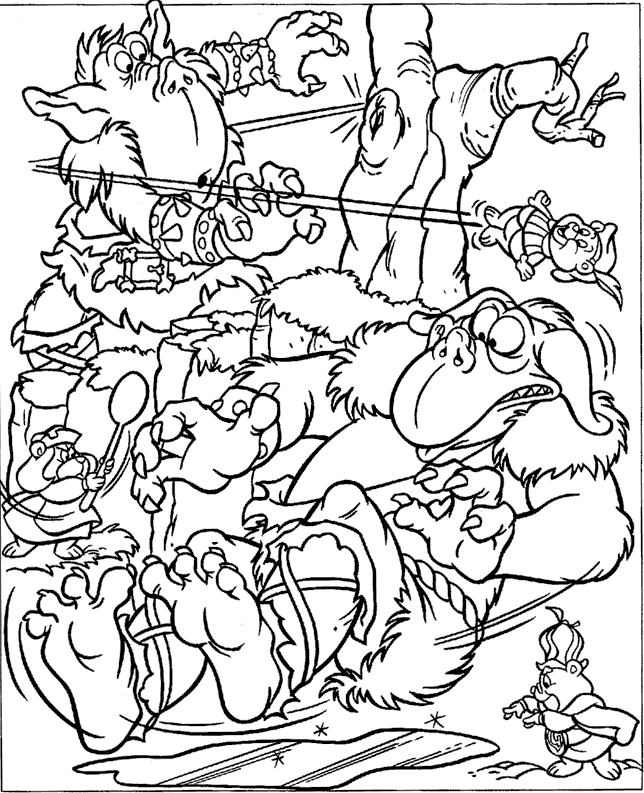 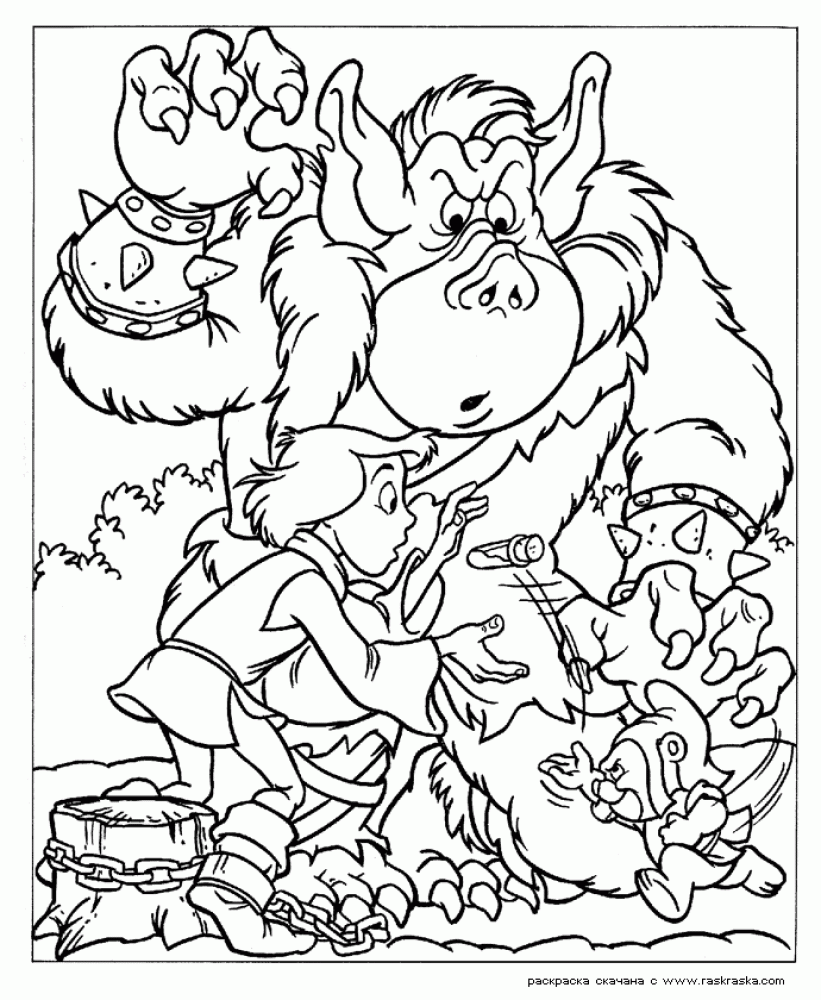 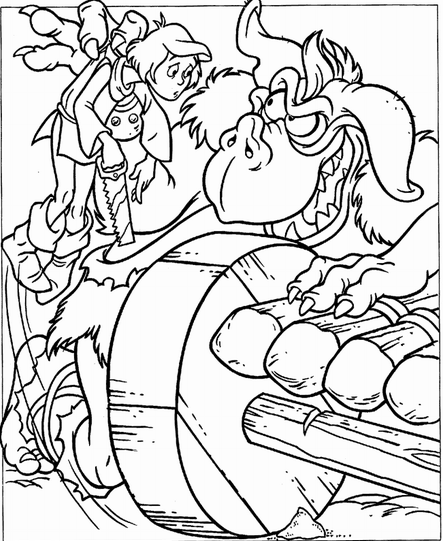 Снежинки. Александр Стоянов.Белый снег пушистыйВ воздухе кружитьсяИ на землю тихоПадает, ложиться. И.Суриков. 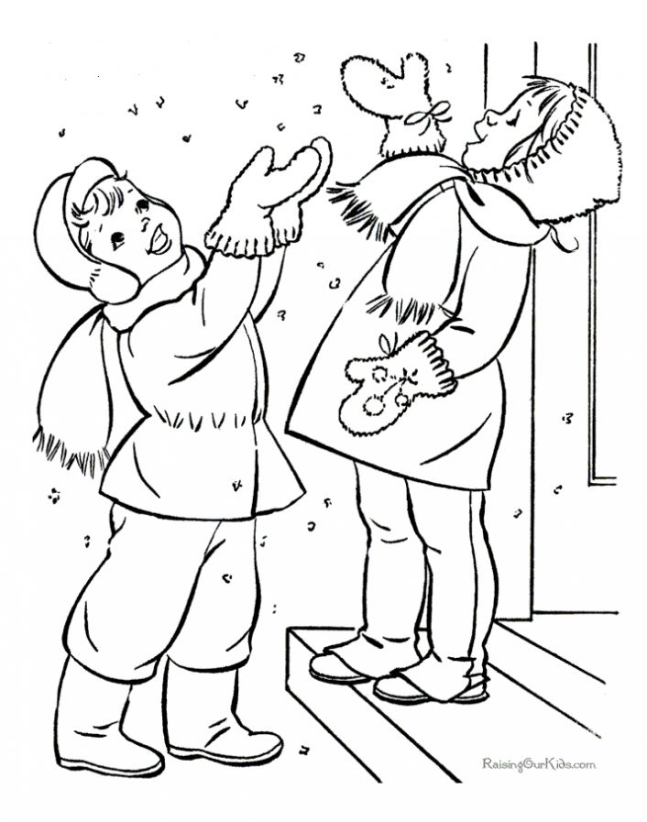 У камелька П.Чайковский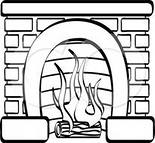 Камелек – это небольшая открытая печка. Камин, в котором видно, как горит огонь, слышно, как трещат дрова. В музыке огонь изображен то еле тлеющий, то разгорающийся.ЗИМНИЙ ВЕЧЕРА.С.Пушкин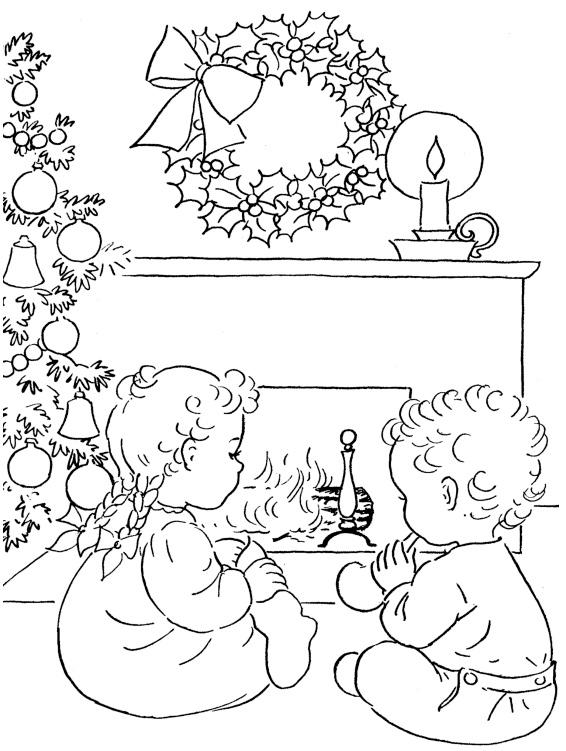 Пудель и птичка. Ф.ЛемаркаКакое настроение вызывает у вас эта музыка?О чем она рассказывает?Что можно представить себе, слушая ее.Какое бы вы придумали название для этой пьесы?Звуки в среднем регистре – пудель небольшой, игривый?Хрустальные переливы в высоком регистре – птичка порхает, наверху, скачет с ветки на ветку, как будто дразнит пуделька.Музыка игривая, шуточная, веселая, озорная. Левушка? Не Левушка…Ревушка? Не ревушка…Так откуда «у-у-у!»Раздается. Не пойму.Нету ревушек у нас,Кто ж тут плачет целый час?Чей тут мокрый кулачок?Ой, размокнет мужичок!Не размокнет, чики-чок!Посмотрите, в кулачок – Лева слезки прячет-Больше он не плачет.Нина Пикулева.Не размокнет, чики-чок!Посмотрите, в кулачок – Лева слезки прячет-Больше он не плачет.Нина Пикулева.Буря мглою небо кроет, Вихри снежные крутя; То, как зверь, она завоет, То заплачет, как дитя, Выпьем, добрая подружка Бедной юности моей, Выпьем с горя; где же кружка? Сердцу будет веселей. То по кровле обветшалой Вдруг соломой зашумит, То, как путник запоздалый, К нам в окошко застучит.Спой мне песню, как синица Тихо за морем жила; Спой мне песню, как девица За водой поутру шла. Наша ветхая лачужка И печальна и темна. Что же ты, моя старушка, Приумолкла у окна?Буря мглою небо кроет, Вихри снежные крутя; То, как зверь, она завоет, То заплачет, как дитя. Или бури завываньем Ты, мой друг, утомлена, Или дремлешь под жужжаньем Своего веретена? Выпьем, добрая подружка Бедной юности моей, Выпьем с горя: где же кружка? Сердцу будет веселей.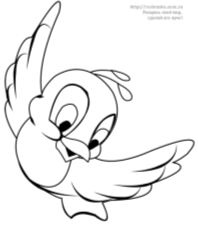 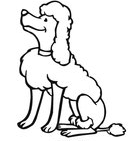 